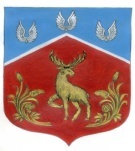 Администрация муниципального образованияГромовское сельское поселение муниципального образования Приозерский муниципальный район Ленинградской областиРАСПОРЯЖЕНИЕ«07» апреля 2022г.                                     № 30В соответствии с Федеральным законом от 06 октября 2003 года № 131-ФЗ «Об общих принципах организации местного самоуправления в Российской Федерации», Постановлением администрации Приозерского муниципального района Ленинградской области от 07.04.2022г. № 1042 «О проведении месячника по благоустройству, улучшению санитарного состояния городских и сельских поселений Приозерского муниципального района Ленинградской области, улучшению санитарного состояния мемориалов, памятных мест, воинских захоронений на территории Приозерского муниципального района Ленинградской области» в целях повышения уровня благоустройства и санитарного состояния, руководствуясь Уставом муниципального образования Громовское сельское поселение муниципального образования Приозерский муниципальный район Ленинградской области:1.Объявить месячник по благоустройству, улучшению санитарного состояния территории  муниципального образования Громовское сельское поселение муниципального образования Приозерский муниципальный район Ленинградской области,  улучшению санитарного состояния мемориалов, памятных мест, воинских захоронений на территории муниципального образования Громовское сельское поселение муниципального образования Приозерский муниципальный район Ленинградской области в 2 этапа:-1 этап с 22 апреля по 08 мая 2022 года.-2 этап с 13 мая по 27 мая 2022 года.2.Создать штаб по проведению благоустройства на территории муниципального образования Громовское сельское поселение муниципального образования Приозерский муниципальный район Ленинградской области. (Приложение №1)3.Разработать планы мероприятий по проведению месячника по благоустройству. (Приложение № 2)4.Утвердить список организаций, учреждений, за которыми закреплена территория по санитарной уборке. (приложение № 3).5.Предприятиям, учреждениям и организациям еженедельно по пятницам до 15.00 час. предоставлять в администрацию МО Громовское сельское поселение на адрес электронной почты «adm-gromovo@yandex.ru» отчет (количество участников, убранная территория, количество собранного ТКО) с приложением фотоматериалов (было/стало).6.Контроль  за исполнением данного распоряжения оставляю за собой.Глава администрации                                                                                               А.П. КутузовМатвеева М.В.  8(81379)-99-470РАЗОСЛАНО: Дело-2,  Прокуратура-1, ТСН Строителей 8, ТСН Строителе 10, ЗАО «ТВЭЛОблСервис», ООО «ЭНЕРГО-РЕСУРС», МДОУ25,МДОУ35, МУК КСК Громово, ООО Время, ЗАО Водолей, ЗОА Зодчий, ООО Громовский бетон, ООО «Магнит»Приложение № 1к распоряжению администрации МО Громовское сельское поселение № 30 от 07.04.2022г.ШТАБпо благоустройству при администрации муниципального образования Громовское сельское поселение муниципального образования Приозерский муниципальный район Ленинградской области1. Кутузов А.П. – председатель штаба, глава администрации2. Матвеева М.В. – зам. председатель, заместитель главы администрации3. Степанова Е.П. – член штаба, директор Красноармейской школы.4. Шкредова Е.А. – член штаба, .зав. детсадом № 25 п. Громово5. Пирогова Т.Н. – член штаба, зав. детсадом № 35, п. ст. Громово6. Иванова С.В. – директор МУК КСК «Громово»7. Самусько Л.Н. – филиал МУК КСК «Громово»8. Егоров А.Е. – староста п. ВладимировкаПриложение № 2к распоряжению администрации МО Громовское сельское поселение № 30 от 07.04.2022г.П Л А Нмероприятий по благоустройству МО Громовское сельское муниципального образования Громовское сельское поселение муниципального образования Приозерский муниципальный район Ленинградской области на 2022 год.Приложение № 3к распоряжению администрации МО Громовское сельское поселение № 30 от 07.04.2022г.С П И С О Кпредприятий, организаций, учреждений, за которыми закреплена территория по санитарной уборке  муниципального образования Громовское сельское поселение муниципального образования Приозерский муниципальный район Ленинградской областиПоселок ГромовоКрасноармейская ООШ – территория школы по периметру забора + 5м, стадион, территория между ДК и финским кладбищем.Дом культуры КСК п. Громово – 10 метров от здания ДК, сквер, стоянка у ДК.Детский сад п. Громово – территория по периметру + 5м.Почта - территория от почты до 2-х этажных домов. Участок ЖКХ п. Громово – придомовые территории, детские площадки, центральная площадь, стоянки, рынок.Администрация МО Громовское сельское поселение – территория от дома № 6 до автобусной остановки, хоккейная коробка.Предприниматели – Гладкова Л.Н., Фарафонова Л.Н. – территории вокруг магазинов на расстоянии 5 м.ООО «ЭНЕРГО-РЕСУРС» - территория по периметру котельной, угольный склад, между котельной и региональной дорогой.Поселок ст. ГромовоУчасток ЖКХ п. ст. Громово – придомовые территории, детские площадки.ТСН «Строителей 10» –придомовая территория, детская площадка, стоянка автомобилей.Детский сад п. ст. Громово – территория по периметру + 5 метровМУК КСК п. ст. Громово – площадь перед КСК, памятник, стела, территория по периметру + 5 метров.ЗАО «Водолей» - территория вокруг магазина + 15 метров, стоянка.Магазин Приозерского ПО – территория перед магазином + 15 метровМагазин «Кузя» - территория вокруг магазина + 5 метровМагазин  «Магнит» -  территория вокруг магазина + 10 метровООО «Громовский бетон» - территория вокруг предприятия + 15 метров.ООО «Время» - территория вокруг предприятия + 15 метров.ЗАО «Зодчий» - территория вокруг предприятия + 15 метров.ООО «ЭНЕРГО-РЕСУРС» - территория по периметру котельной + 15 метров.Магазины: п. Портовое – Иванова Т.Г., Гладкова Л.Н., п. Красноармейское – Лебедев Д.В.,  Попова И.В., п. Приладожское – Громова Т.В., п. Владимировка – Попова В.В. – территории вокруг магазинов на расстоянии 10м.№ п\пМероприятияМестоСрок проведенияИсполнительОрганизация и проведение субботниковпос. ст. Громово, пос.  Громово1 этап22.04.2022г.29.04.2022г.06.05.2022г.2 этап13.05.2022г.20.05.2022г.27.05.2022г.Члены штабаОрганизация уличного освещенияп. Портовое ул. Зеленая, п. Приладожское ул. Лесная, п. Владимировка пер. Березовыйдо 01 августаадминистрация поселенияБорьба с борщевиком Сосновскогопос. ст. Громовоп. Громоводо 01 октябряадминистрация поселенияПриобретение и установка скейт –парка в п. Громовоп. Громоводо 30 августаадминистрация поселенияРемонт внутри поселковых грунтовых дорогп. Красноармейскоеп. Приладожскоеп. Владимировкадо 01 октябряадминистрация поселенияОбустройство площади под проведения массовых мероприятий (КГС)п.ст. Громово до 01 августаадминистрация поселенияОбустройство пешеходных ограждений у ООШ «Красноармейская» по ул. Центральная в п. Громоводо 01 сентябряАдминистрацияРемонт асфальтобетонного покрытияп. ст. Громово, п. Громово ул. Цветочнаядо 30 августаадминистрация поселенияДоставка земли к придомовым палисадникамп. ст. Громово,п. Громовомайстароста администрацияДоставка песка в песочницыпоселкимай-июньстаросты, администрацияПриобретение инвентаря для уборки территорииво всех поселкахапрельадминистрация поселенияПриобретение рассады цветовп. Громово,п. ст. Громовомай - июньадминистрация поселенияРемонт и покраска малых форм на детских площадкахп. Громово,п. ст. Громово,п. Владимировка п. Портовое, п. Красноармейскоеиюнь-июльадминистрация поселения, старостыПриобретение и монтаж детского и спортивного оборудованияп. ст. Громоводо 30 августаадминистрация поселенияБлагоустройство территорий образовательных учреждений д\сада № 25, д\сад № 35, Красноармейская основная школа.п. Громово,п. ст. Громовоапрель - майЗаведующие д\садов, директор школыБлагоустройство братских захоронений (уборка, покраска)п. ст. Громово,п. Владимировка, п. Соловьевоапрель-майРуководители образовательных учреждений, администрация поселенияУборка территорий гражданских кладбищп. Громово,п. Яблоновка,п. Приладожскоеапрель - майадминистрация поселения, старостыЛиквидация несанкционированных свалокво всех поселкахв течение годаадминистрация поселенияОбустройство пляжап. Громоводо 01 июляадминистрация поселенияСмотр – конкурс по выполнению мероприятий по благоустройству и озеленению поселковво всех поселкахавгустадминистрация поселения